Персональные данные выпускника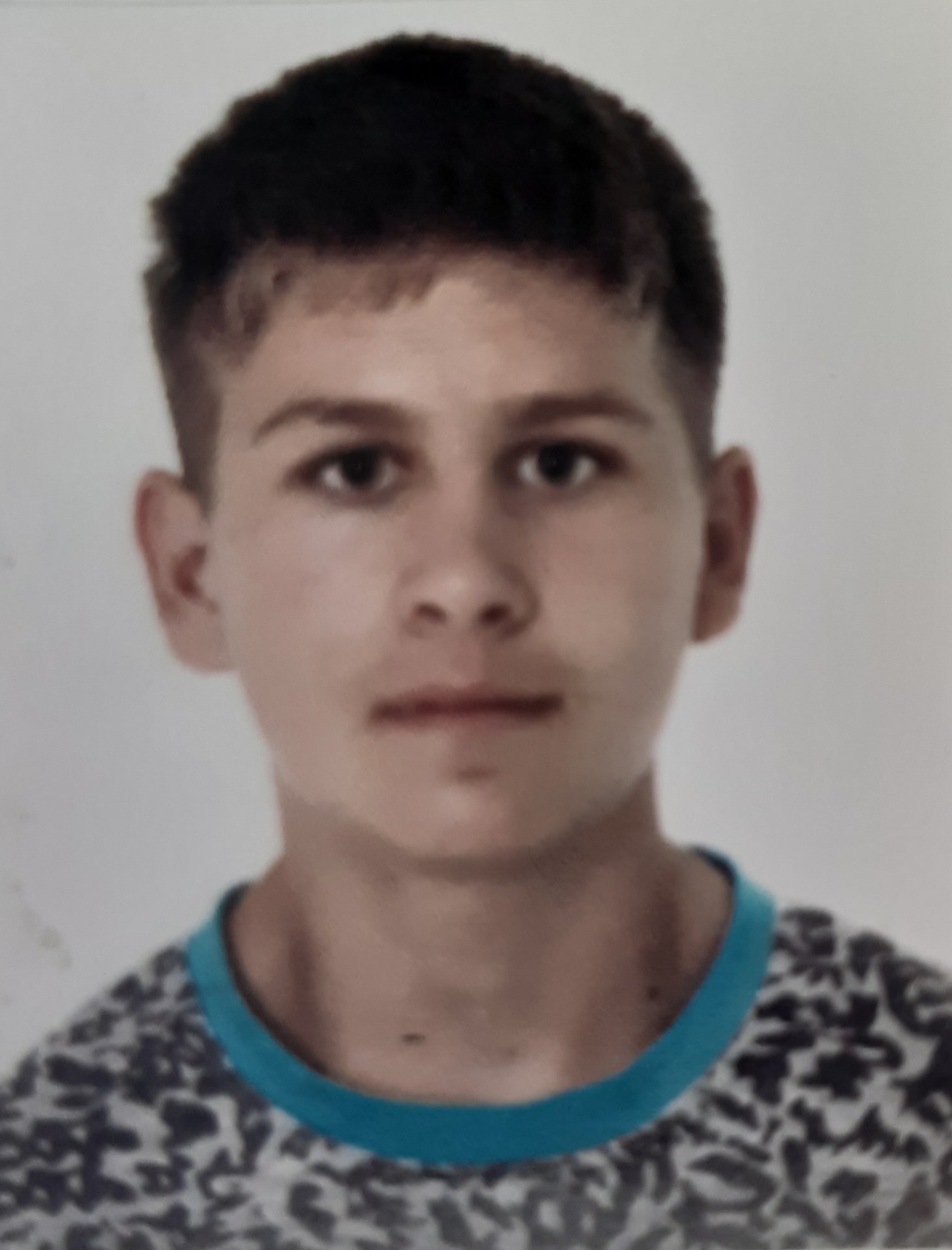 Ф.И.О.: Куценко Данил ОлеговичДата рождения: 19.04.2003 г.Свердловская областьБогдановичский район,с. ТроицкоеТелефон: 89826930069Учебное заведение: ГАПОУ СО «Богдановичский политехникум»Профессия: 15.01.05 Сварщик (ручной и частично механизированной сварки (наплавки)Тип деятельности, которым вы хотели бы заниматься: Отслужить в армии, работать по профессии  «Сварщик (ручной и частично механизированной сварки (наплавки)»Достижения:Участие в конкурсе сварочных работ «Сварщики – дирижеры Победы» (Диплом I степени);Участие в акции 1000 добрых дел;Участие в областном дистанционном конкурсе презентации «Производственная практика – отправная точка карьерного роста»; Участие в подготовке к открытию чемпионата WorldskilssRussia  (ГАПОУ СО «БПТ») благодарность волонтеру;Участие в конкурсе «А ну-ка парни!» - грамота за I место;Участие в соревнованиях по стрельбе из пневматической винтовки;Участие в областной военно-патриотической игре «Зарница», посвященная 80- летию начала Великой Отечественной войне (сертификат участника);Участие в мероприятии гонка студенческих команд за звание «Лучший» посвященный Дню Студента (грамота за III место).Дополнительные сведения: Служба в армии по контракту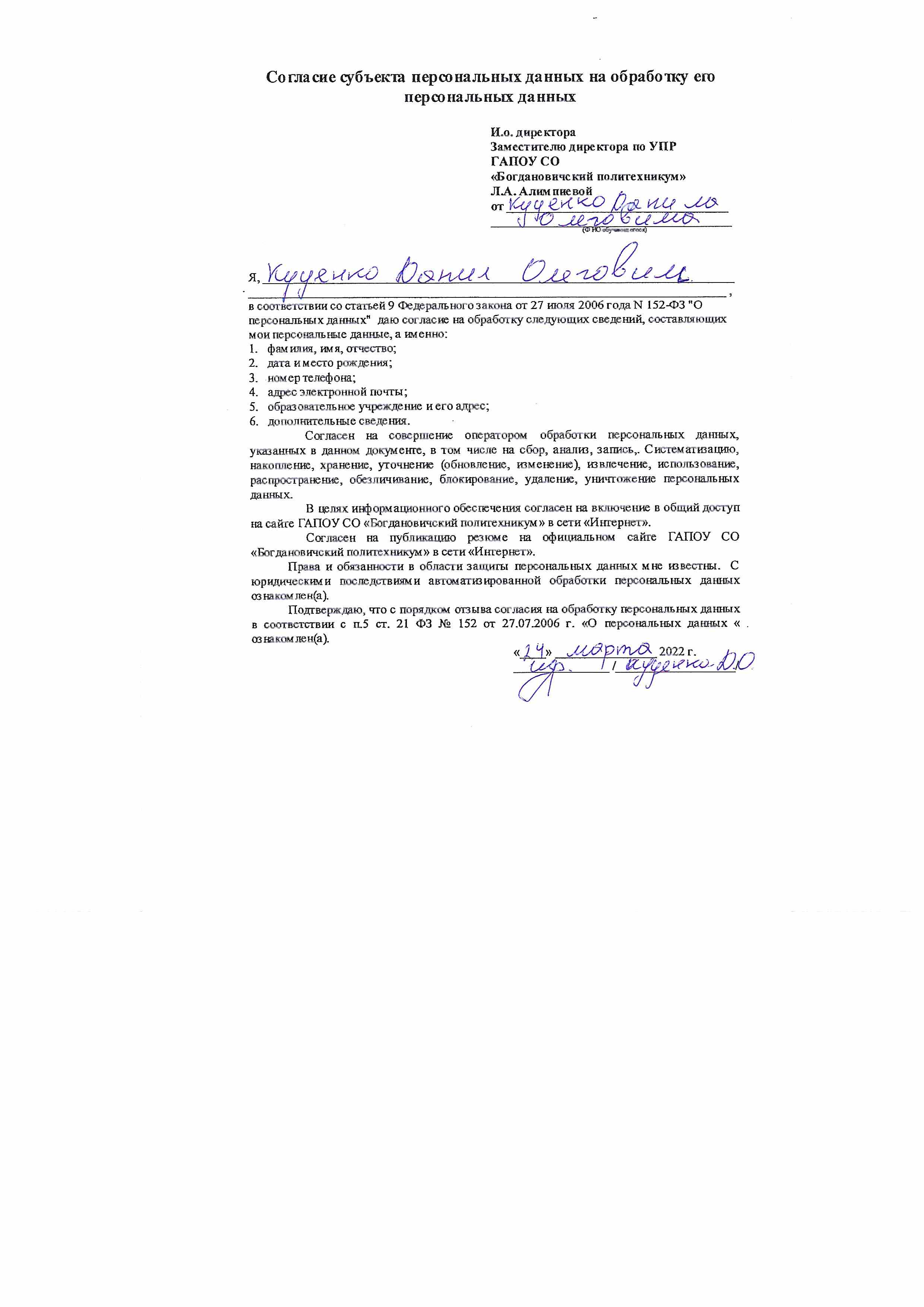 